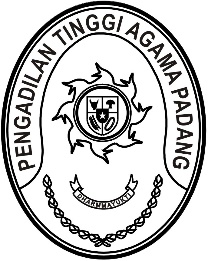 Nomor     	: W3-A/2630/OT.00/9/2021	21 Desember 2021Lampiran	: -Perihal	:	Rapat Evaluasi Yth. Wakil Ketua PTA Padang;Panitera PTA Padang;Sekretaris PTA Padang;Pejabat Struktural PTA Padang.Sehubungan dengan pelaksanaan evaluasi kinerja pada Pengadilan Tinggi Agama Padang, maka kami undang Saudara utuk mengikuti rapat tersebut yang akan diselenggarakan pada :Hari/Tanggal	:	Senin/ 4 Oktober 2021Jam	:	13.30 WIB s.d. selesai Tempat	:	Ruang Rapat Pimpinan 		Pengadilan Tinggi Agama PadangAgenda	:   Evaluasi Kinerja Pengadilan Tinggi Agama PadangDemikian disampaikan dan terima kasih.Wassalam,Ketua,Zein Ahsan